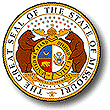 MISSOURI DEPARTMENT OF SOCIAL SERVICES CHILDREN’S DIVISIONAPPLICATION FOR ADOPTION SUBSIDYMISSOURI DEPARTMENT OF SOCIAL SERVICES CHILDREN’S DIVISIONAPPLICATION FOR ADOPTION SUBSIDYMISSOURI DEPARTMENT OF SOCIAL SERVICES CHILDREN’S DIVISIONAPPLICATION FOR ADOPTION SUBSIDYMISSOURI DEPARTMENT OF SOCIAL SERVICES CHILDREN’S DIVISIONAPPLICATION FOR ADOPTION SUBSIDYMISSOURI DEPARTMENT OF SOCIAL SERVICES CHILDREN’S DIVISIONAPPLICATION FOR ADOPTION SUBSIDYMISSOURI DEPARTMENT OF SOCIAL SERVICES CHILDREN’S DIVISIONAPPLICATION FOR ADOPTION SUBSIDYMISSOURI DEPARTMENT OF SOCIAL SERVICES CHILDREN’S DIVISIONAPPLICATION FOR ADOPTION SUBSIDYMISSOURI DEPARTMENT OF SOCIAL SERVICES CHILDREN’S DIVISIONAPPLICATION FOR ADOPTION SUBSIDYMISSOURI DEPARTMENT OF SOCIAL SERVICES CHILDREN’S DIVISIONAPPLICATION FOR ADOPTION SUBSIDYChild Information:Child Information:Child Information:Child Information:Child Information:Child Information:Child Information:Child Information:Child Information:Child Information:Child Information:This application for an adoption subsidy is made on behalf of the following child:This application for an adoption subsidy is made on behalf of the following child:This application for an adoption subsidy is made on behalf of the following child:This application for an adoption subsidy is made on behalf of the following child:This application for an adoption subsidy is made on behalf of the following child:This application for an adoption subsidy is made on behalf of the following child:This application for an adoption subsidy is made on behalf of the following child:This application for an adoption subsidy is made on behalf of the following child:This application for an adoption subsidy is made on behalf of the following child:This application for an adoption subsidy is made on behalf of the following child:This application for an adoption subsidy is made on behalf of the following child:NameNameNameNameNameNameDOBDOBDCNDCNDCNDate placed with familyDate placed with familyDate placed with familyDate placed with familyDate placed with familyDate placed with familyDate placed with familyDate placed with familyDate placed with familyDate placed with familyDate placed with familyAdoptive Parent(s) Information:Adoptive Parent(s) Information:Adoptive Parent(s) Information:Adoptive Parent(s) Information:Adoptive Parent(s) Information:Adoptive Parent(s) Information:Adoptive Parent(s) Information:Adoptive Parent(s) Information:Adoptive Parent(s) Information:Adoptive Parent(s) Information:Adoptive Parent(s) Information:This application for subsidy is being made by:This application for subsidy is being made by:This application for subsidy is being made by:This application for subsidy is being made by:This application for subsidy is being made by:This application for subsidy is being made by:This application for subsidy is being made by:This application for subsidy is being made by:This application for subsidy is being made by:This application for subsidy is being made by:This application for subsidy is being made by:Name(s)Name(s)Name(s)Name(s)Name(s)Name(s)Name(s)Name(s)Name(s)Name(s)Name(s)AddressAddressAddressAddressAddressCity/StateCity/StateCity/StateCity/StateCity/StateCity/StateRelationship to family at time of initial placement       Relationship to family at time of initial placement       Relationship to family at time of initial placement       Relationship to family at time of initial placement       Relationship to family at time of initial placement       Relationship to family at time of initial placement       Relationship to family at time of initial placement       Relationship to family at time of initial placement       Relationship to family at time of initial placement       Relationship to family at time of initial placement       Relationship to family at time of initial placement       TO BE COMPLETED BY WORKER:TO BE COMPLETED BY WORKER:TO BE COMPLETED BY WORKER:TO BE COMPLETED BY WORKER:TO BE COMPLETED BY WORKER:TO BE COMPLETED BY WORKER:TO BE COMPLETED BY WORKER:TO BE COMPLETED BY WORKER:TO BE COMPLETED BY WORKER:TO BE COMPLETED BY WORKER:TO BE COMPLETED BY WORKER:Agency who had custody at time of placementAgency who had custody at time of placementAgency who had custody at time of placementAgency who had custody at time of placementAgency who had custody at time of placementWorker NameWorker NameWorker NameWorker NameWorker NameWorker NameDate of petitionDate of petitionDate of petitionDate of transfer of custodyDate of transfer of custodyDate of TPRDate of TPRParent #1Parent #1Parent #1Parent #2Date of TPRDate of TPRDate of last IV-E eligibility determination:Date of last IV-E eligibility determination:Date of last IV-E eligibility determination:Date of last IV-E eligibility determination:IV-E eligible:        Yes        NoIV-E eligible:        Yes        NoIV-E eligible:        Yes        NoIV-E eligible:        Yes        NoIV-E eligible:        Yes        NoIV-E eligible:        Yes        NoIV-E eligible:        Yes        NoIV-E eligible:        Yes        NoIV-E eligible:        Yes        NoIV-E eligible:        Yes        NoIV-E eligible:        Yes        NoSSI eligible:         Yes        No  SSI eligible:         Yes        No  SSI eligible:         Yes        No  SSI eligible:         Yes        No  SSI eligible:         Yes        No  Receiving OASDI       Yes        NoReceiving OASDI       Yes        NoReceiving OASDI       Yes        NoReceiving OASDI       Yes        NoReceiving OASDI       Yes        NoReceiving OASDI       Yes        NoSpecial Needs Criteria for which application is being made: (Check all that apply)Special Needs Criteria for which application is being made: (Check all that apply)Special Needs Criteria for which application is being made: (Check all that apply)Special Needs Criteria for which application is being made: (Check all that apply)Special Needs Criteria for which application is being made: (Check all that apply)Special Needs Criteria for which application is being made: (Check all that apply)Special Needs Criteria for which application is being made: (Check all that apply)Special Needs Criteria for which application is being made: (Check all that apply)Special Needs Criteria for which application is being made: (Check all that apply)Special Needs Criteria for which application is being made: (Check all that apply)Special Needs Criteria for which application is being made: (Check all that apply)Care and custody with the Children’s DivisionOver age 5Handicapping conditionMember of a sibling group being placed togetherGuarded prognosisCare and custody with the Children’s DivisionOver age 5Handicapping conditionMember of a sibling group being placed togetherGuarded prognosisCare and custody with the Children’s DivisionOver age 5Handicapping conditionMember of a sibling group being placed togetherGuarded prognosisCare and custody with the Children’s DivisionOver age 5Handicapping conditionMember of a sibling group being placed togetherGuarded prognosisCare and custody with the Children’s DivisionOver age 5Handicapping conditionMember of a sibling group being placed togetherGuarded prognosisCare and custody with the Children’s DivisionOver age 5Handicapping conditionMember of a sibling group being placed togetherGuarded prognosisCare and custody with the Children’s DivisionOver age 5Handicapping conditionMember of a sibling group being placed togetherGuarded prognosisCare and custody with the Children’s DivisionOver age 5Handicapping conditionMember of a sibling group being placed togetherGuarded prognosisCare and custody with the Children’s DivisionOver age 5Handicapping conditionMember of a sibling group being placed togetherGuarded prognosisCare and custody with the Children’s DivisionOver age 5Handicapping conditionMember of a sibling group being placed togetherGuarded prognosisSummary information regarding the child: (Include medical, physical, and mental health information/documentation as well as relevant information about biological parent(s) that may result in guarded prognosis for this child.)Summary information regarding the child: (Include medical, physical, and mental health information/documentation as well as relevant information about biological parent(s) that may result in guarded prognosis for this child.)Summary information regarding the child: (Include medical, physical, and mental health information/documentation as well as relevant information about biological parent(s) that may result in guarded prognosis for this child.)Summary information regarding the child: (Include medical, physical, and mental health information/documentation as well as relevant information about biological parent(s) that may result in guarded prognosis for this child.)Summary information regarding the child: (Include medical, physical, and mental health information/documentation as well as relevant information about biological parent(s) that may result in guarded prognosis for this child.)Summary information regarding the child: (Include medical, physical, and mental health information/documentation as well as relevant information about biological parent(s) that may result in guarded prognosis for this child.)Summary information regarding the child: (Include medical, physical, and mental health information/documentation as well as relevant information about biological parent(s) that may result in guarded prognosis for this child.)Summary information regarding the child: (Include medical, physical, and mental health information/documentation as well as relevant information about biological parent(s) that may result in guarded prognosis for this child.)Summary information regarding the child: (Include medical, physical, and mental health information/documentation as well as relevant information about biological parent(s) that may result in guarded prognosis for this child.)Summary information regarding the child: (Include medical, physical, and mental health information/documentation as well as relevant information about biological parent(s) that may result in guarded prognosis for this child.)Summary information regarding the child: (Include medical, physical, and mental health information/documentation as well as relevant information about biological parent(s) that may result in guarded prognosis for this child.)Attach a copy of the child’s full social summary as outlined in Section 4 Chapter 27 Subsection 3 of the Child Welfare Manual.Attach a copy of the child’s full social summary as outlined in Section 4 Chapter 27 Subsection 3 of the Child Welfare Manual.Attach a copy of the child’s full social summary as outlined in Section 4 Chapter 27 Subsection 3 of the Child Welfare Manual.Attach a copy of the child’s full social summary as outlined in Section 4 Chapter 27 Subsection 3 of the Child Welfare Manual.Attach a copy of the child’s full social summary as outlined in Section 4 Chapter 27 Subsection 3 of the Child Welfare Manual.Attach a copy of the child’s full social summary as outlined in Section 4 Chapter 27 Subsection 3 of the Child Welfare Manual.Attach a copy of the child’s full social summary as outlined in Section 4 Chapter 27 Subsection 3 of the Child Welfare Manual.Attach a copy of the child’s full social summary as outlined in Section 4 Chapter 27 Subsection 3 of the Child Welfare Manual.Attach a copy of the child’s full social summary as outlined in Section 4 Chapter 27 Subsection 3 of the Child Welfare Manual.Attach a copy of the child’s full social summary as outlined in Section 4 Chapter 27 Subsection 3 of the Child Welfare Manual.Attach a copy of the child’s full social summary as outlined in Section 4 Chapter 27 Subsection 3 of the Child Welfare Manual.Adoptive Parent SignatureAdoptive Parent SignatureAdoptive Parent SignatureAdoptive Parent SignatureAdoptive Parent SignatureAdoptive Parent SignatureAdoptive Parent SignatureAdoptive Parent SignatureAdoptive Parent SignatureDateDateAdoptive Parent SignatureAdoptive Parent SignatureAdoptive Parent SignatureAdoptive Parent SignatureAdoptive Parent SignatureAdoptive Parent SignatureAdoptive Parent SignatureAdoptive Parent SignatureAdoptive Parent SignatureDateDate